Super Mario GameGo to rmscoding.weebly.com and click the Super Mario Starter Game. Click see inside.Click “Remix on the top right.” Add the following code:Clouds SpritePlay Sprite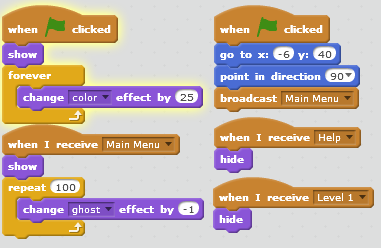 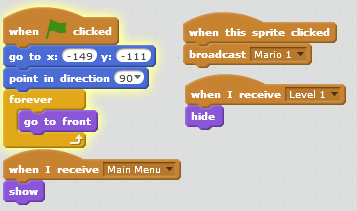 Help SpriteCastle Sprite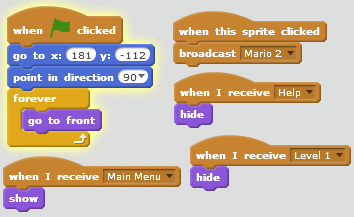 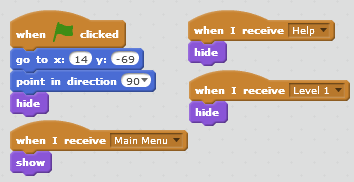 Menu MarioTank Sprite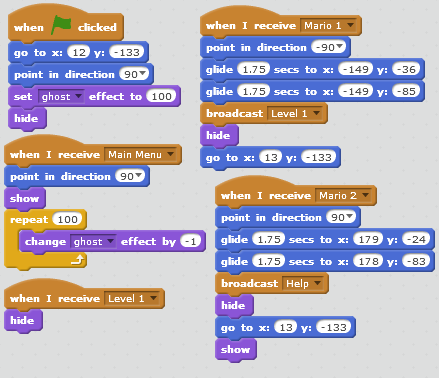 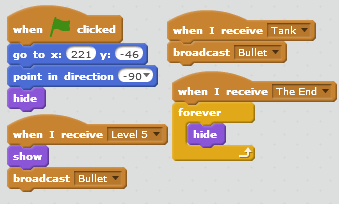 Bullet SpriteKoopaleader Sprite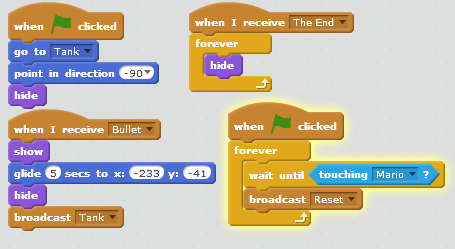 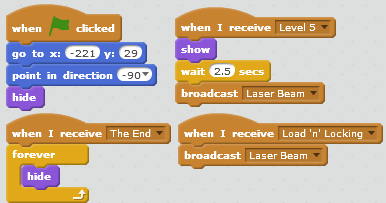 Villain SpriteLaser Beam Sprite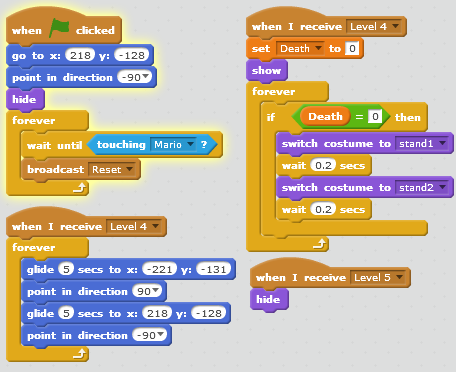 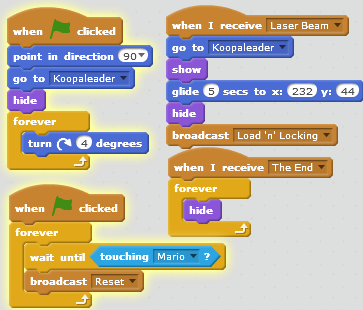 Mario SpriteMario Sprite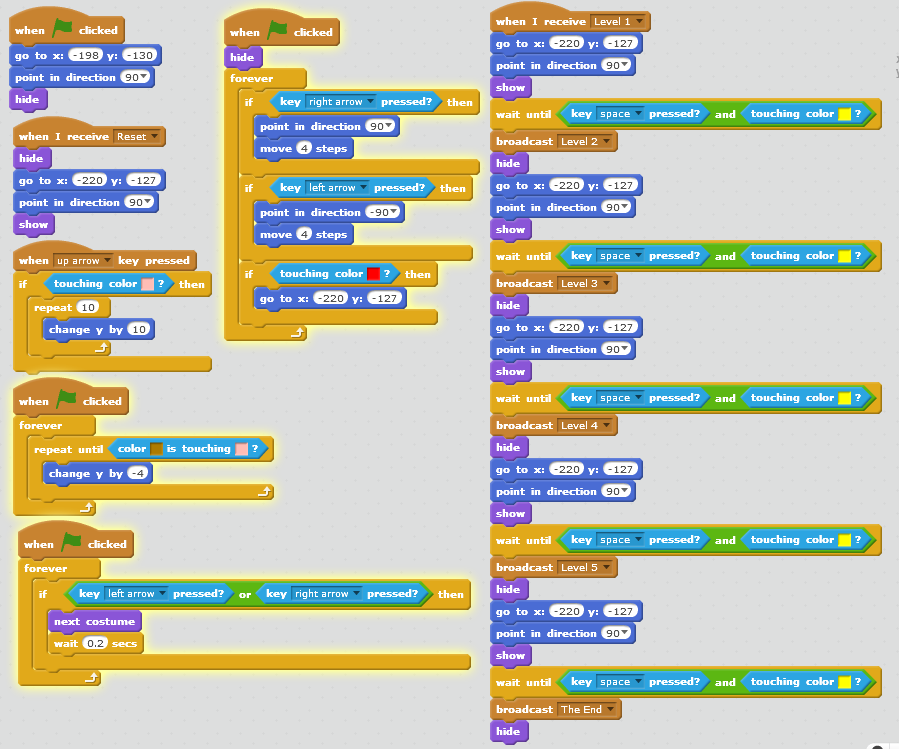 